MTÜ JALGPALLIKLUBI WELCO	NOORLIIKME LIITUMISLEPING nr                                       (täidab klubi)Käesolev Noorliikme Liitumisleping reguleerib teenuse pakkumist TEENUSEPAKKUJA (edaspidi KLUBI) poolt noorliikmele, kes soovib osaleda Jalgpalliklubi Welco treeningtöös. Noorliikme Liitumislepingu lahutamatuks osaks on Lepingu Üldtingimused, millega nõustumist KLIENT (edaspidi NOORLIIKME ESINDAJA) kinnitab oma allkirjaga Lepingul.LAPSE ANDMED (TRÜKITÄHTEDEGA, kui on täidetud kirjalikult).EMA ANDMED (TRÜKITÄHTEDEGA, kui on täidetud kirjalikult).ISA ANDMED (TRÜKITÄHTEDEGA, kui on täidetud kirjalikult).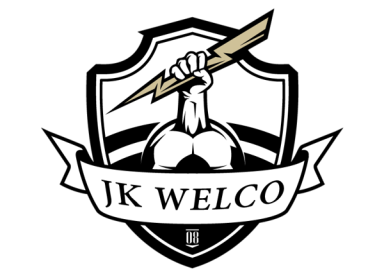 Lepingu üldtingimused1. Lepingu periood1.1. Leping on tähtajatu.2. Lepingujärgsed tasud2.1. Noorliikme liitumisleping näeb ette NOORLIIKME ESINDAJA poolt igakuist liikmemaksu tasumist vastavalt noorliikme vanuseklassile. Erinevate vanuseklasside liikmemaksude hinnad on välja toodud klubi kodulehel.2.2. Liikmemaksu muudatustest informeeritakse NOORLIIKME ESINDAJAT minimaalselt üks kuu enne uue hinnakirja kehtima hakkamist.3. Lepingupoolte õigused3.1. NOORLIIKME ESINDAJAL ja KLUBIL on õigus Leping sõltumata põhjustest ühekuulise etteteatamisega korraliselt üles öelda.3.2. NOORLIIKMEL on õigus vahetada klubi vastavalt Eesti Jalgpalli Liidu noormängija ülemineku korrale.3.3. KLUBIL on õigus:3.3.1. liikmemaksu tasumata jätmisel peatada noorliikme liikmestaatus kuni kõikide maksete nõuetekohase täitmiseni; 3.3.2. Leping ette teatamata erakorraliselt üles öelda, juhul kui liikmemaksu tasumine on hilinenud üle 30 päeva;3.3.3. teha muudatusi liikmemaksu hinnakirjas vastavalt Lepingu punktis 2.2. välja toodud etteteatamistähtajale.4. Lepingupoolte kohustused4.1. NOORLIIKME ESINDAJA on kohustatud:4.1.1. noorliikme liikmeksoleku aja eest tasuma igakuist liikmemaksu (2009 ja varem sündinutel 27 eurot kuus, 2010 ja hiljem sündinutel 22 eurot kuus) jooksva kuu 15. kuupäevaks klubi arvelduskontole (Jalgpalliklubi Welco, EE857700771002863626, LHV pank);4.1.2. klubi oma kontaktandmete muutumisest koheselt teavitama;4.1.3. hüvitama noorliikme poolt klubile ja/või kolmandatele isikutele tekitatud varalise kahju 4.1.4. esitama Lepingu lõpetamise soovi korral treeninggrupi treenerile treeninggrupist lahkumiseks vabas vormis avalduse, kus on välja toodud lahkumise põhjus(ed).4.2. KLUBI on kohustatud tagama treeningtöö vastavalt klubi noortetöö metoodikale ja põhimõtetele.Noorliikme esindaja                                                         Klubi esindajaAllkiri                                                                                 AllkiriKuupäevEesnimiPerekonnanimiPerekonnanimiAadressAadressPostiindeksIsikukoodKodakondsusKodakondsusKool/lasteaedKool/lasteaedKool/lasteaedEesnimiPerekonnanimiTelefonE-mailEesnimiPerekonnanimiTelefonE-mail